MAHKAMAH AGUNG REPUBLIK INDONESIA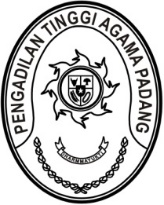 DIREKTORAT JENDERAL BADAN PERADILAN AGAMAPENGADILAN TINGGI AGAMA PADANGJalan By Pass KM 24, Batipuh Panjang, Koto TangahKota Padang, Sumatera Barat 25171 www.pta-padang.go.id, admin@pta-padang.go.idNomor	: 0242/SEK.PTA.W3-A /KU2.1/XII/2023 	                   05 Januari 2024Lampiran	: 1 (satu) setHal		: Penyampaian Laporan Realisasi AnggaranKepada,		Kuasa Pengguna Anggaran PTA PadangAssalamualaikum Wr. Wb.Bersama ini disampaikan Laporan Realisasi Anggaran sampai dengan bulan Desember 2023 untuk Satuan Kerja Pengadilan Tinggi Agama Padang DIPA 005.01.2.401900/2023 (Badan Urusan Administrasi) dan DIPA 005.01.2.401901/2023  (Badilag) sebagai berikut :Laporan Realisasi Anggaran sampai dengan Desember 2023 untuk DIPA BUA Rp. 13.825.230.328 atau 99,88%.Laporan Realisasi Anggaran sampai dengan Bulan Oktober 2023 untuk DIPA BADILAG yaitu Rp. 207.839.500, atau 99,92%.Demikian kami sampaikan, apabila bapak berpendapat lain kami mohon petunjuk, terimakasih.Wassalam,Penguji SPP dan Penandatangan SPM,Milia SufiaTembusan:YM. Ketua Pengadilan Tinggi Agama PadangJenis BelanjaJenis BelanjaJenis BelanjaJenis BelanjaTotalPegawaiBarangModalTotalPagu10.216.526.0003.427.652.000198.000.00013.842.178.000Realisasi10.204.315.8103.423.030.068197.884.45013.825.230.328%99,88%99,87%99,94%99,88%Sisa12.210.1904.621.932115.55016.947.672